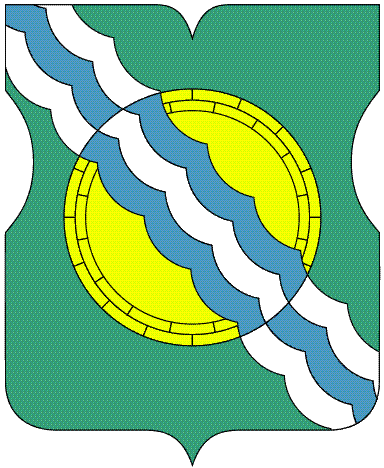 СОВЕТ ДЕПУТАТОВ МУНИЦИПАЛЬНОГО ОКРУГА НЕКРАСОВКА в городе Москве Р Е Ш Е Н И Е15 декабря 2016 года            80/1           __________________№______    В соответствии с подпунктом «а» пункта 23.1 части 1 статьи 8 Закона города Москвы от 6 ноября 2002 года № 56 «Об организации местного самоуправления в городе Москве», частью 2 статьи 69 Закона города Москвы от 25 июня 2008 года № 28 «Градостроительный кодекс города Москвы», рассмотрев обращение Префектуры Юго-Восточного административного округа города Москвы от 29 ноября 2016 года № СЗ-15-2273/6 и проект внесения изменений в Генеральный план города Москвы в части, касающейся территории муниципального округа Некрасовка, Совет депутатов муниципального округа Некрасовка решил: 1. Принять к сведению проект внесения изменений в Генеральный план города Москвы в части, касающейся территории муниципального округа Некрасовка.2. Внести в Окружную комиссию по вопросам градостроительства, землепользования и застройки при Правительстве Москвы по Юго-Восточному административному округу города Москвы предложения по проекту (пункт 1) согласно приложению.3. Направить настоящее решение в Окружную комиссию по вопросам градостроительства, землепользования и застройки при Правительстве Москвы по Юго-Восточному административному округу города Москвы, Департамент территориальных органов исполнительной власти города Москвы в течение 3 дней со дня его принятия. 4. Опубликовать настоящее решение в бюллетене «Московский муниципальный вестник» и разместить на официальном сайте муниципального округа Некрасовка в сети Интернет – www.vmo-nekrasovka.ru.5. Контроль за выполнением настоящего решения возложить на главу муниципального округа Некрасовка Ухаботину И.В.Глава муниципального округа Некрасовка                              И.В.УхаботинаПриложение к решению Совета депутатов                                                              муниципального округа Некрасовка от 15 декабря 2016 года № 80/1 Предложения  по внесению изменений в Генеральный план города Москвы в части, касающейся территории муниципального округа Некрасовка Размещение  Общественно-культурного комплекса, включающий:-  сквер;- площадку (уличную эстраду) для проведения социально-значимых мероприятий с участием жителей района Некрасовка.          2. Размещение торгово-развлекательного центра, включающий:- семейный кинотеатр;- детский развлекательный центр (семейное кафе);- торговый центр. О проекте внесения изменений в Генеральный план города Москвы в части, касающейся территории муниципального округа Некрасовка